Seasonal Capacity Resources Senior Task Force (SCRSTF)PJM Conference and Training CenterApril 26, 20169:30 p.m. – 4:00 p.m. EPTMeeting #3Administration (9:30-9:40)Welcome, review of the PJM meeting guidelines, agenda, roll call, and approval of minutes.SCRSTF Charter (9:40-10:00)Mr. Scott Baker, PJM, will review the draft Charter that will be presented for approval at the Markets and Reliability Committee (MRC) meeting on 4/28.  Stakeholders will have a chance to offer any final comments on the Charter prior to the MRC.Education Process (10:00-12:15)Ms. Wenzheng Qiu, PJM, will provide education on PJM’s winter deliverability analysis.Mr. Pete Langbein, PJM, will provide education on Measurement and Verification for Demand Resources in winter periods.Mr. Tom Falin, PJM, will provide education on the “1 in 10” LOLE criterion and IRM-related studies.Lunch (12:15-1:00)Education Process (1:00-1:45)Mr. Jeff Bastian, PJM, will present a detailed breakdown of options for seasonal and intermittent resource participating in the 2020/2021 BRA.Stakeholder Interests (1:45-3:45)Mr. Baker will lead a discussion to gather initial stakeholder interests.  Pre-prepared interests can be provided in advance of the meeting (email to Joe Callis or Bhavana Keshavamurthy) or during the meeting. If not provided in advance, stakeholder should come with interests ready to share during the meeting.The purpose of this step is to ensure that all stakeholders have a common understanding of each other’s interests vis-à-vis their potential positions on individual issues (interests and positions are different – positions are assertions about what people say they want, while interests are why people want what they want (needs, motivations, concerns, and desires behind the position) –Manual 34, Section 7.2(2)Time permitting, stakeholders will have an early discussion of the design components needed to begin discussing options that address the issue.Author: B.KeshavamurthyAntitrust:You may not discuss any topics that violate, or that might appear to violate, the antitrust laws including but not limited to agreements between or among competitors regarding prices, bid and offer practices, availability of service, product design, terms of sale, division of markets, allocation of customers or any other activity that might unreasonably restrain competition.  If any of these items are discussed the chair will re-direct the conversation.  If the conversation still persists, parties will be asked to leave the meeting or the meeting will be adjourned.Code of Conduct:As a mandatory condition of attendance at today's meeting, attendees agree to adhere to the PJM Code of Conduct as detailed in PJM Manual M-34 section 4.5, including, but not limited to, participants' responsibilities and rules regarding the dissemination of meeting discussion and materials.Public Meetings/Media Participation: Unless otherwise noted, PJM stakeholder meetings are open to the public and to members of the media. Members of the media are asked to announce their attendance at all PJM stakeholder meetings at the beginning of the meeting or at the point they join a meeting already in progress. Members of the Media are reminded that speakers at PJM meetings cannot be quoted without explicit permission from the speaker. PJM Members are reminded that "detailed transcriptional meeting notes" and white board notes from "brainstorming sessions" shall not be disseminated. Stakeholders are also not allowed to create audio, video or online recordings of PJM meetings.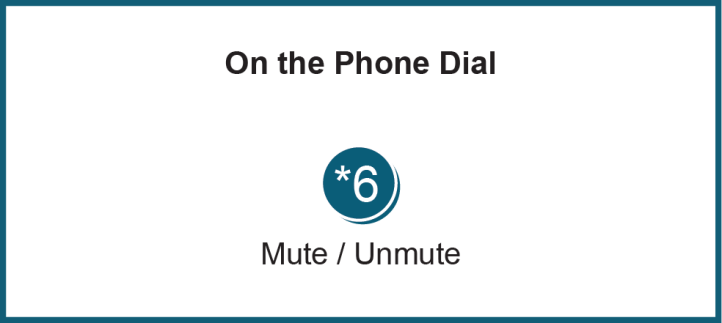 Meeting Recap and Future Agenda Items (3:45-4:00)Meeting Recap and Future Agenda Items (3:45-4:00)Meeting Recap and Future Agenda Items (3:45-4:00)Future Meeting DatesFuture Meeting DatesFuture Meeting DatesMay 6, 20161:00 p.m. – 4:30 p.m.PJM Conference & Training Center/ WebExMay 25, 20169:30 a.m. – 4:00 p.m.PJM Conference & Training Center/ WebExJune 6, 20161:00 p.m. – 4:30 p.m.PJM Conference & Training Center/ WebExJune 21, 20169:30 a.m. – 4:00 p.m.PJM Conference & Training Center/ WebExJuly 11, 20169:30 a.m. – 4:00 p.m.PJM Conference & Training Center/ WebExJuly 26, 20169:30 a.m. – 4:00 p.m.PJM Conference & Training Center/ WebExAugust 12, 20169:30 a.m. – 4:00 p.m.PJM Conference & Training Center/ WebExAugust 22, 20161:00 p.m. – 4:30 p.m.PJM Conference & Training Center/ WebExSeptember 8, 20169:30 a.m. – 4:00 p.m.PJM Conference & Training Center/ WebExSeptember 23, 20169:30 a.m. – 4:00 p.m.PJM Conference & Training Center/ WebExOctober 14, 20169:30 a.m. – 4:00 p.m.PJM Conference & Training Center/ WebExOctober 26, 20169:30 a.m. – 4:00 p.m.PJM Conference & Training Center/ WebExNovember 16, 20169:30 a.m. – 4:00 p.m.PJM Conference & Training Center/ WebExNovember 29, 20169:30 a.m. – 4:00 p.m.PJM Conference & Training Center/ WebExDecember 19, 20169:30 a.m. – 4:00 p.m.PJM Conference & Training Center/ WebEx